Department Name :  IQAC & Student UnionMeeting date | time  | Meeting location Meeting Agenda Date Time allotted |From | Presenter To conduct Covid 19 online Quiz and Awareness Programme by the College union in collaboration with IQAC, Farook Training College from 07/05/2020 onwards 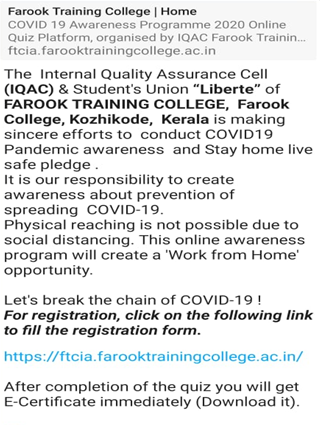 ReportCovid 19 Online Quiz & Awareness Programme7th May – 21st May 2020The  Internal Quality Assurance Cell (IQAC)& Student's Union “Liberte” of FAROOK TRAINING COLLEGE,  Farook College, Kozhikode, Kerala organized COVID19 Online quiz and  Awareness Programme from  07-05-2020 to 21-05-2020, with a view to create strong awareness of the pandemic among the public all over India. The awareness programme was conducted online ensuring social distance among the participants and thus raising  forth 'Stay home live safe' pledge . Dr. T. Muhammed Saleem, Principal, Farook Training College, inaugurated the Quiz programme through online by registering as the first participant.A total of 2520 users across India were registered and participated in quiz programme. Almost  2500 users downloaded the e-certificate after successful completion.Registration Link ;  https://ftcia.farooktrainingcollege.ac.in/Gallery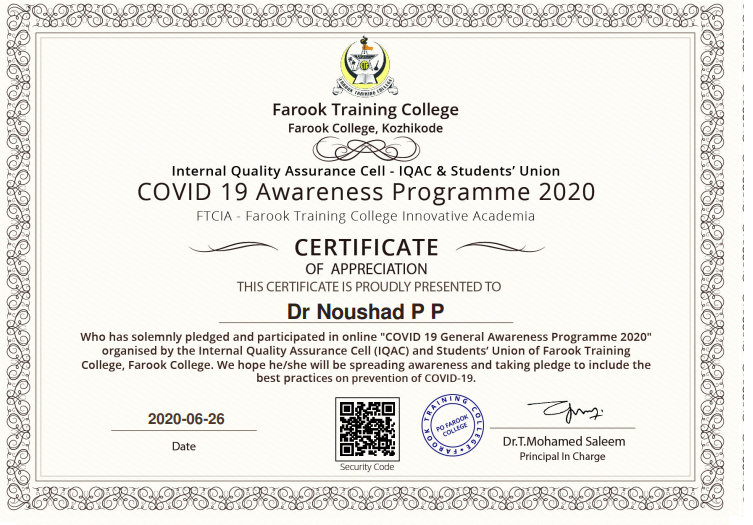 AppendicesWhatsapp Message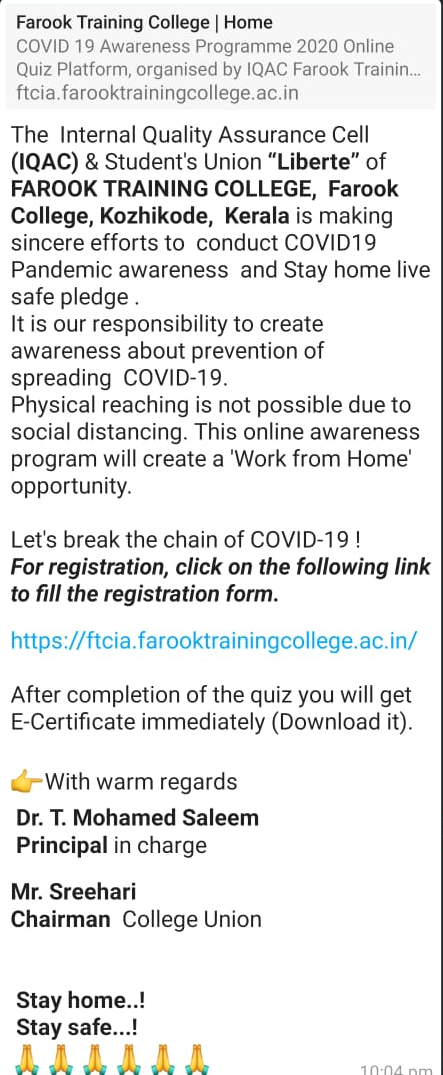 CertificatesTo Download Certificate:    https://drive.google.com/file/d/1Eh4jfRmx-Hvnn1Xc7I9OMp5Bs4Rm5pkK/view?usp=sharing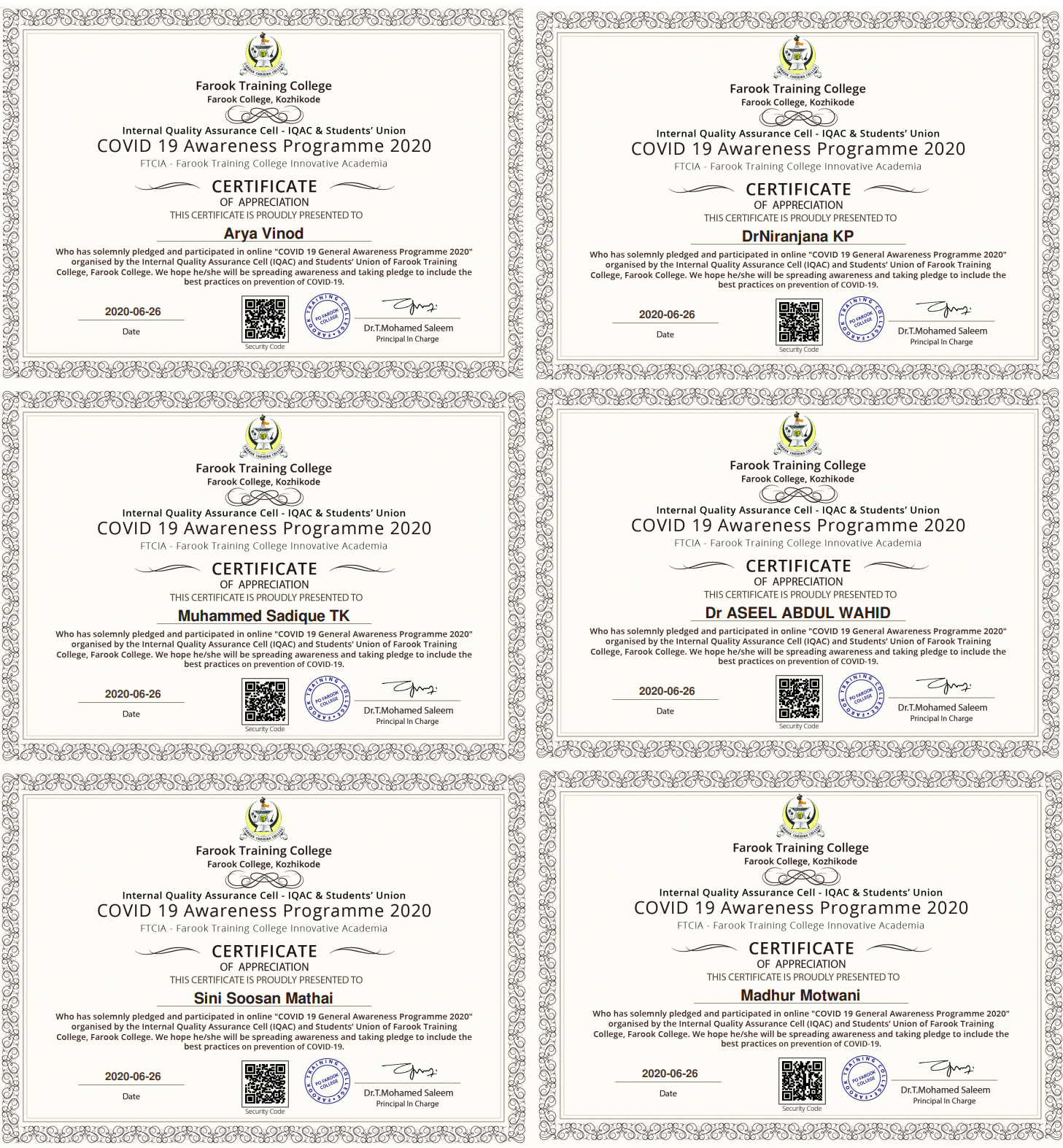 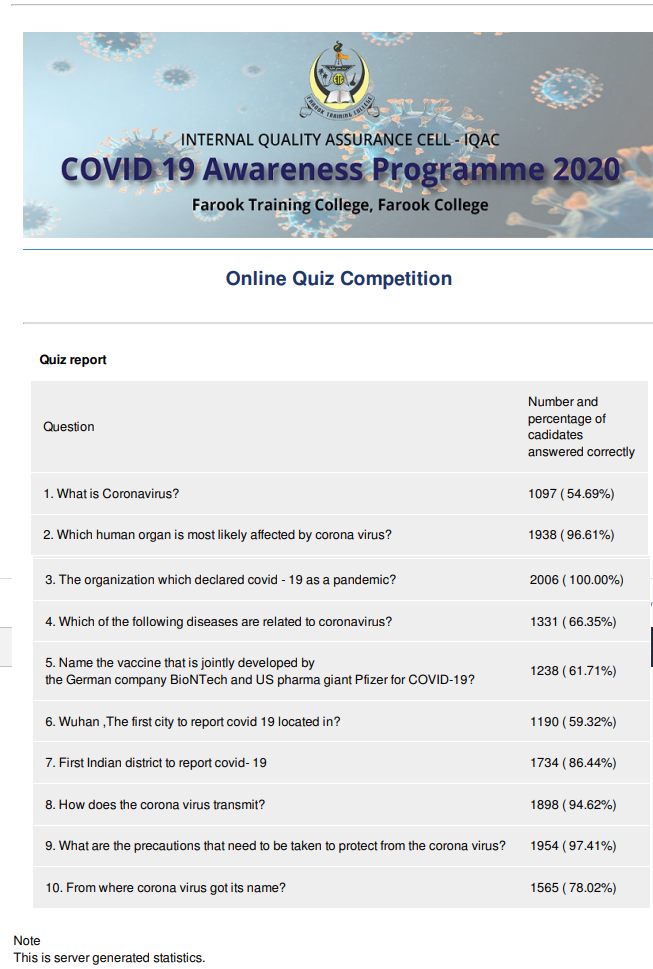 